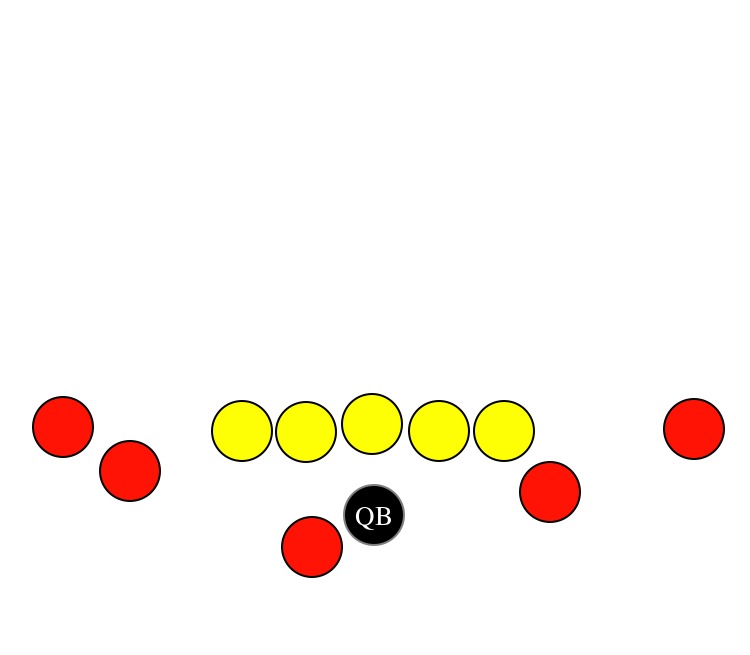 PRO RIGHT- BASE FORMATION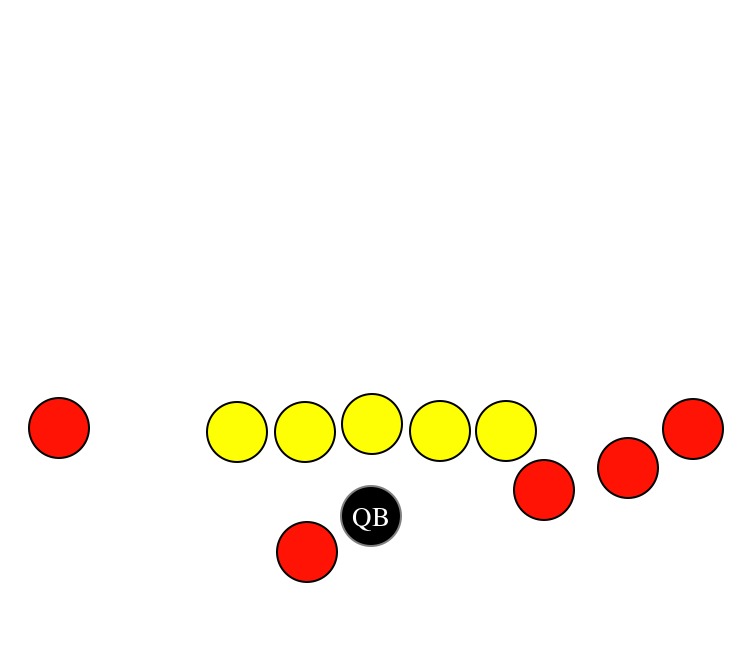 TRIO RIGHT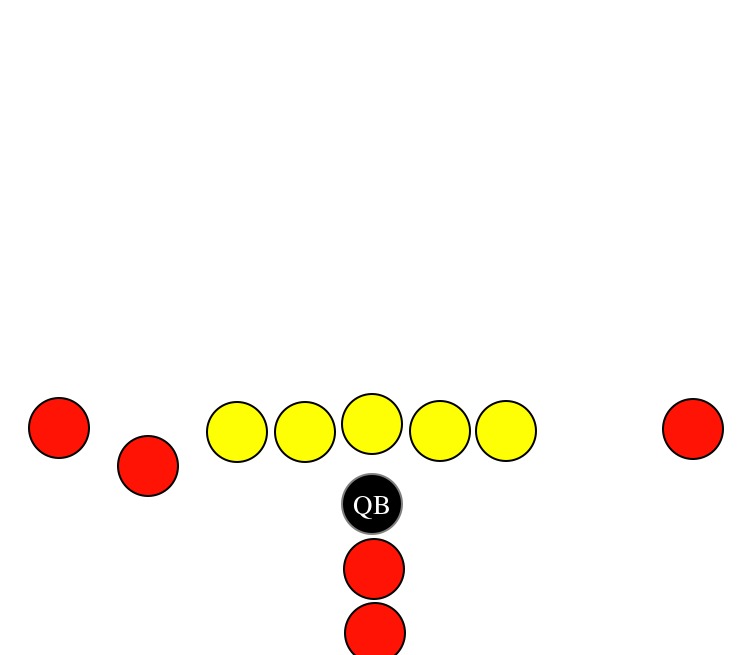 I-FORMATION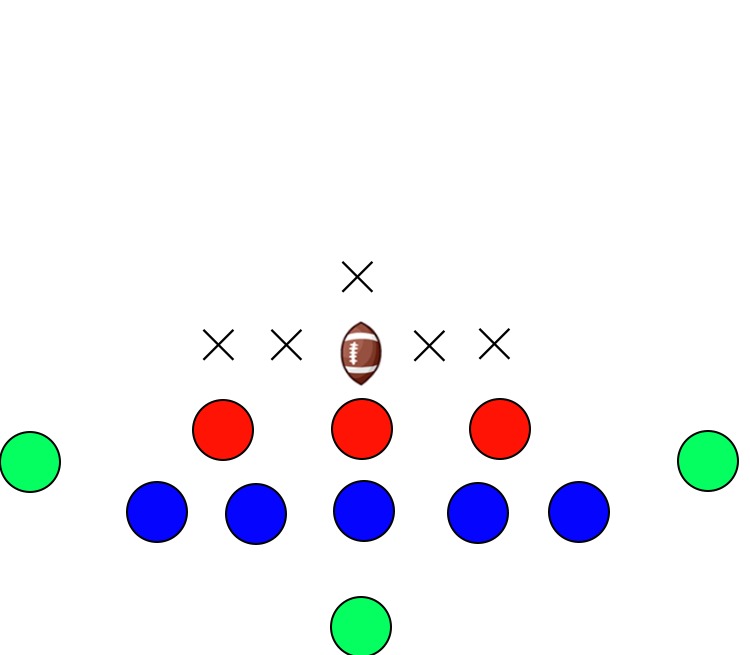 DEFENSEBASE 3/5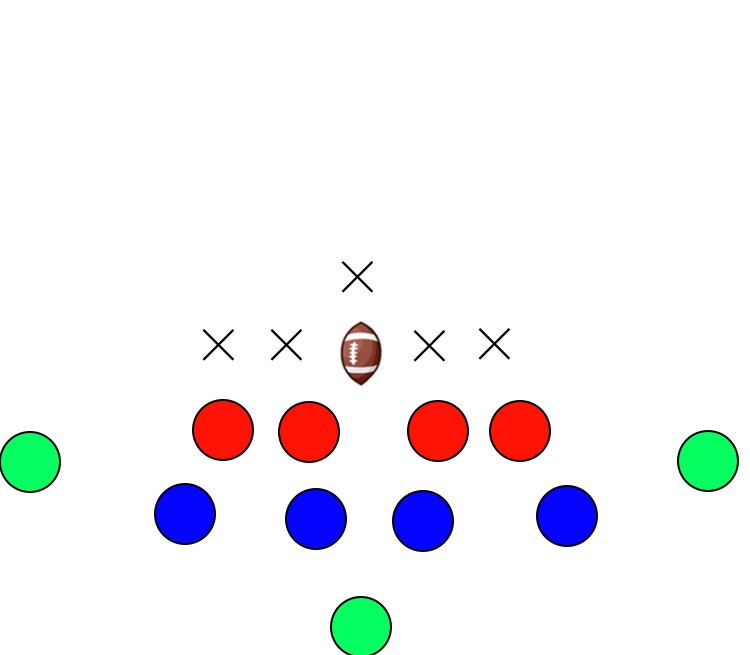 DEFENSE4/4